TUGAS RISET OPERASISoal 1 :Seorang  yang  berdiet harus memenuhi kebutuhan vitamin A paling sedikit 180 gram Vitamin A, paling sedikit 100 gram Vitamin B, paling sedikit 120 gram Vitamin C,  paling sedikit 100 gram Vitamin D dan paling sedikit 100 gram Vitamin E setiap bulannya. Untuk memenuhi kebutuhan tersebut dia bisa membeli suplemen kesehatan yang berbentuk Kapsul seharga Rp 40.000,- yang mengandung 3 gram Vitamin A, 1 gram Vitamin B, 3 gram Vitamin C, dan 10 gram Vitamin D. Atau bisa membeli suplemen kesehatan yang berbentuk Tablet seharga Rp 30.000,- yang mengandung 2 gram Vitamin A, 2 gram Vitamin B, 1 gram Vitamin C, dan  5 gram Vitamin E.Tentukan :Jumlah dari masing masing jenis suplemen kesehatan supaya pengeluaran per bulan minimal.Pengeluaran minimal.Soal 2 :Suatu perusahaan memproduksi 3 macam parfum yaitu Parfum Segar, Parfum Wangi dan Parfum Harum. Setiap botol parfum berisi 10 ml. Parfum Segar berisi 6 ml aroma Mawar, 2 ml aroma Melati dan 2 ml aroma Kenanga. Parfum Wangi berisi 7 ml aroma Mawar, 2 ml aroma Melati dan 1 ml aroma Kenanga. Parfum Harum berisi 5 ml aroma Mawar, 3 ml aroma Melati dan 2 ml aroma Kenanga. Hari ini hanya tersedia 1200 ml aroma Mawar, 300 ml aroma Melati, 200 ml aroma Kenanga. Jika Keuntungan yg didapat dari Parfum Segar Rp.60.000/ botol, Keuntungan yg didapat dari Parfum Wangi Rp.50.000/ botol. Keuntungan yg didapat dari Parfum Harum Rp.40.000/ botol.Tentukan :Jenis dan jumlah parfum yang harus diproduksi hari ini supaya keuntungan maksimal.Keuntungan maksimal yang dihasilkan.Sisa Sumber daya ( jika ada )				SELAMAT MENGERJAKANFM-UDINUS-BM-04-15/R0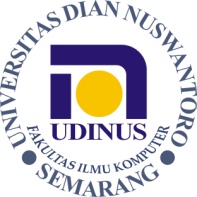 LEMBAR SOAL UJIANFAKULTAS ILMU KOMPUTERUNIVERSITAS DIAN NUSWANTORO SEMARANGJL. IMAM BONJOL NO. 207 SEMARANG TELP. 024-3575915, 024-3575916Maksimalkan fungi  F = 100 x + 50 y  yang memenuhi : 15 x  + 10 y  ≥ 150y  ≥ 3x  ≤ 145 x + 2 y ≤ 1005x + 6 y ≤ 180      x ≥ 0,   y ≥ 0Sebuah perusahaan akan membuat  3 model  baju pesta untuk  anak-anak.  Baju pesta model Kepodang  memerlukan 2 satuan bahan  Katun,  1 satuan bahan Batik. Baju Pesta model Merak memerlukan 3 satuan bahan Katun, dan 2 satuan bahan Sutera.. Sedangkan baju pesta model Kenari memerlukan 1 satuan bahan Batik dan 2 satuan bahan Sutera.  Hari ini bahan yang tersedia  adalah  Kain Katun sebanyak 63 satuan  Kain batik tersedia 39 satuan dan Kain Sutera 30 satuan . Adapun Keuntungan yang diperoleh untuk  baju pesta model Kepodang adalah  Rp. 10.000,-/ pcs ,  Baju model Merak  Rp. 30.000,-/ pcs  dan baju model  Kenari  Rp. 15.000,-/ pcs. Tentukanlah:a. banyaknya model baju pesta yang harus diproduksi agar keuntungan maksimalb. Keuntungan maksimalnyac. Sisa bahan baku jika ada SELAMAT MENGERJAKANFM-UDINUS-BM-04-15/R0LEMBAR SOAL UJIANFAKULTAS ILMU KOMPUTERUNIVERSITAS DIAN NUSWANTORO SEMARANGJL. IMAM BONJOL NO. 207 SEMARANG TELP. 024-3575915, 024-3575916Maksimalkan fungi  F = 50 x + 70 y  yang memenuhi :  x  + 3 y  ≥ 302x + y   ≥ 20x  + 2 y  ≤ 180x  +  y  ≤ 50           x ≥ 0,   y ≥ 0Sebuah perusahaan akan membuat  3 jenis  Permen yang  sehat.  Permen  jenis Flamboyan  memerlukan 2 satuan bahan Coklat,  dan 1 satuan gula batu. Permen jenis  Dahlia  memerlukan 3 satuan bahan coklat , dan 2 satuan Citroen. Sedangkan Permen jenis Kamboja  memerlukan 1 satuan Gula batu  dan 2 satuan Citroen.  Hari ini bahan yang tersedia  adalah Coklat sebanyak 63 satuan,   Gula batu sebanyak 39 satuan dan Citroen sebanyak 30 satuan . Keuntungan yang diperoleh untuk  Permen  Jenis Flamboyan Rp. 500,-/ biji , Permen jenis Dahlia  Rp. 1500,-/ biji  dan permen jenis Kamboja Rp. 750,-/ biji. Tentukanlah:a. banyaknya jenis makanan yg harus diproduksi agar keuntungan maksimalb. Keuntungan maksimalnya c, Sisa bahan baku jika adaSELAMAT MENGERJAKANDiperiksa Oleh :Disahkan Oleh :Koordinator Mata KuliahSetia Astuti SSi ,M.Kom Ka. ProdiHeru Agus Santoso ,Ph.DDiperiksa Oleh :Disahkan Oleh :Koordinator Mata KuliahSetia Astuti SSi ,M.Kom Ka. ProdiHeru Agus Santoso ,Ph.D